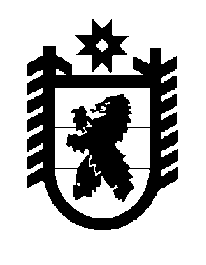 Российская Федерация Республика Карелия    ПРАВИТЕЛЬСТВО РЕСПУБЛИКИ КАРЕЛИЯПОСТАНОВЛЕНИЕот  3 сентября 2019 года № 342-Пг. Петрозаводск О внесении изменения в постановление Правительства 
Республики Карелия от 13 марта 2019 года № 109-ППравительство Республики Карелия п о с т а н о в л я е т:Внести в пункт 13 Перечня расходных обязательств муниципальных образований, возникающих при выполнении полномочий органов местного самоуправления по вопросам местного значения, в целях софинансирования которых предоставляются субсидии из бюджета Республики Карелия, целевых показателей результативности предоставления субсидий и их значений 
на 2019 год и на плановый период 2020 и 2021 годов, утвержденного постановлением Правительства Республики Карелия от 13 марта 2019 года 
№ 109-П «Об утверждении Перечня расходных обязательств муниципальных образований, возникающих при выполнении полномочий органов местного самоуправления по вопросам местного значения, в целях софинансирования которых предоставляются субсидии из бюджета Республики Карелия, целевых показателей результативности предоставления субсидий и их значений 
на 2019 год и на плановый период 2020 и 2021 годов» (Официальный интернет-портал правовой информации (www.pravo.gov.ru), 14 марта 2019 года,  
№ 1000201903140004; 21 мая 2019 года, № 1000201905210003; 6 июня 2019 года, № 1000201906060016; 14 июня 2019 года, № 1000201906140011; 26 июня 
2019 года, № 1000201906260012; 4 июля 2019 года, № 1000201907040002; 
1 августа 2019 года, № 1000201908010001; 28 августа 2019 года, 
№ 1000201908280002), изменение, изложив его в следующей редакции:2                     Глава                       Республики Карелия                                                              	          А.О. Парфенчиков«13.Вопросы местного значения в соответствии с пунктом 19 части 1 статьи 14, пунктом 25 части 1 статьи 16 Федерального закона от 6 октября 2003 года № 131-ФЗ «Об общих принципах организации местного самоуправления в Российской Федерации» субсидия местным бюджетам на реализацию мероприятий по формиро-ванию современной городской средыМинистерство строительства, жилищно-коммунального хозяйства и энергетики Республики Карелия повышение качества и комфорта городской среды на территории Республики Карелия количество реализованных мероприятий по благо-устройству общественных территорийединиц82––«13.Вопросы местного значения в соответствии с пунктом 19 части 1 статьи 14, пунктом 25 части 1 статьи 16 Федерального закона от 6 октября 2003 года № 131-ФЗ «Об общих принципах организации местного самоуправления в Российской Федерации» субсидия местным бюджетам на реализацию мероприятий по формиро-ванию современной городской средыМинистерство строительства, жилищно-коммунального хозяйства и энергетики Республики Карелия повышение качества и комфорта городской среды на территории Республики Карелия среднее значение индекса качества городской средыпроцентовN + 2––«13.Вопросы местного значения в соответствии с пунктом 19 части 1 статьи 14, пунктом 25 части 1 статьи 16 Федерального закона от 6 октября 2003 года № 131-ФЗ «Об общих принципах организации местного самоуправления в Российской Федерации» субсидия местным бюджетам на реализацию мероприятий по формиро-ванию современной городской средыМинистерство строительства, жилищно-коммунального хозяйства и энергетики Республики Карелия повышение качества и комфорта городской среды на территории Республики Карелия доля (количество) городов с благоприятной средой в общем количестве городовпроцентов (единиц)23 (3)––«13.Вопросы местного значения в соответствии с пунктом 19 части 1 статьи 14, пунктом 25 части 1 статьи 16 Федерального закона от 6 октября 2003 года № 131-ФЗ «Об общих принципах организации местного самоуправления в Российской Федерации» субсидия местным бюджетам на реализацию мероприятий по формиро-ванию современной городской средыМинистерство строительства, жилищно-коммунального хозяйства и энергетики Республики Карелия повышение качества и комфорта городской среды на территории Республики Карелия доля граждан, принявших участие в решении вопросов развития городской среды, в общем количестве граждан в возрасте от 14 лет, проживающих в муници-пальных образованиях, на территории которых реали-зуются проекты создания комфортной городской средыпроцентов9––«13.Вопросы местного значения в соответствии с пунктом 19 части 1 статьи 14, пунктом 25 части 1 статьи 16 Федерального закона от 6 октября 2003 года № 131-ФЗ «Об общих принципах организации местного самоуправления в Российской Федерации» субсидия местным бюджетам на реализацию мероприятий по формиро-ванию современной городской средыМинистерство строительства, жилищно-коммунального хозяйства и энергетики Республики Карелия повышение качества и комфорта городской среды на территории Республики Карелия показатель реализации муниципальными образова-ниями мероприятий по цифровизации городского хозяйствапроцентов100––».